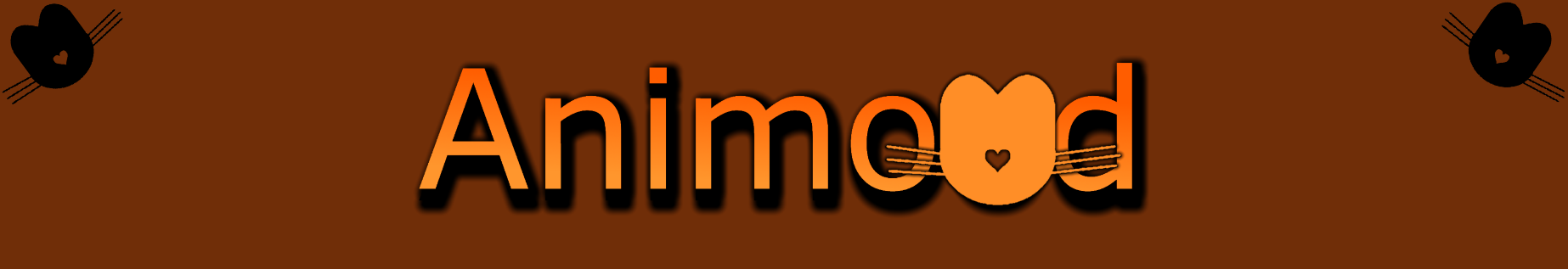 InleidingWij gaan een automatische dierenvoerbak maken die vanop afstand bestuurd kan worden via een app.Kosten product 1*Alle prijzen zijn exclusief btwBijlagenArduino yun rev 2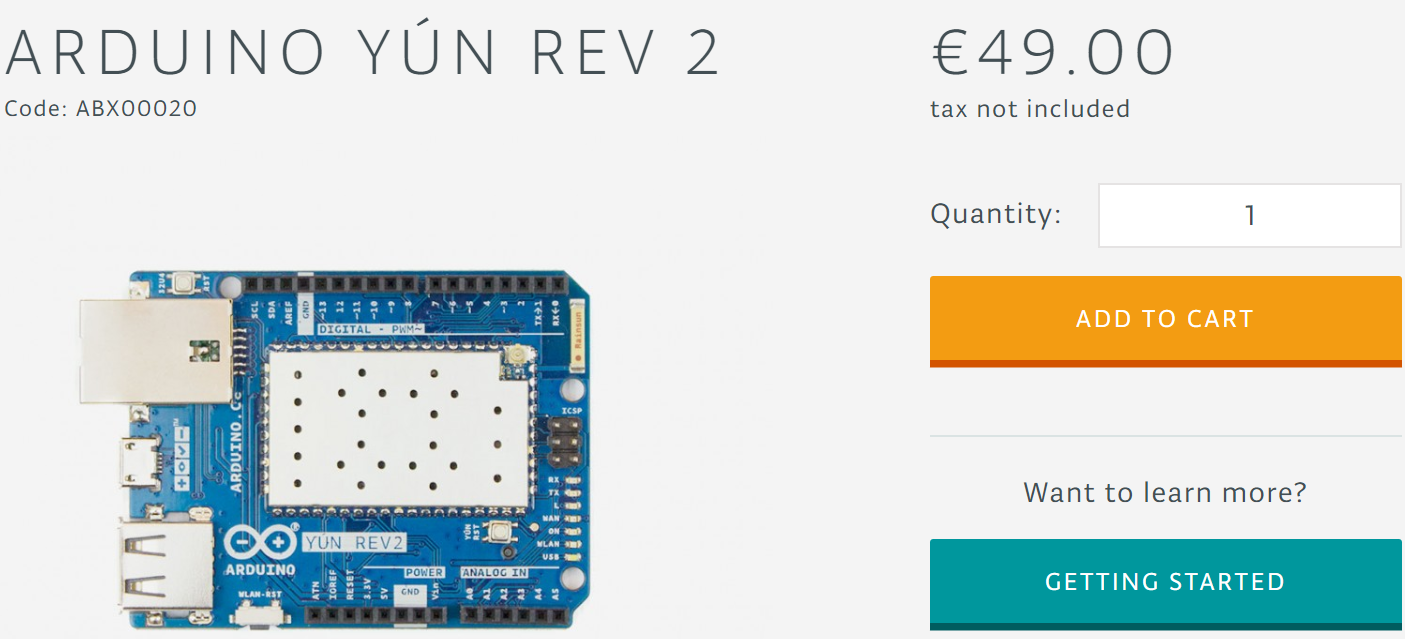 Bron: https://store.arduino.cc/arduino-yun-rev-2Breadboard 830 with wire kit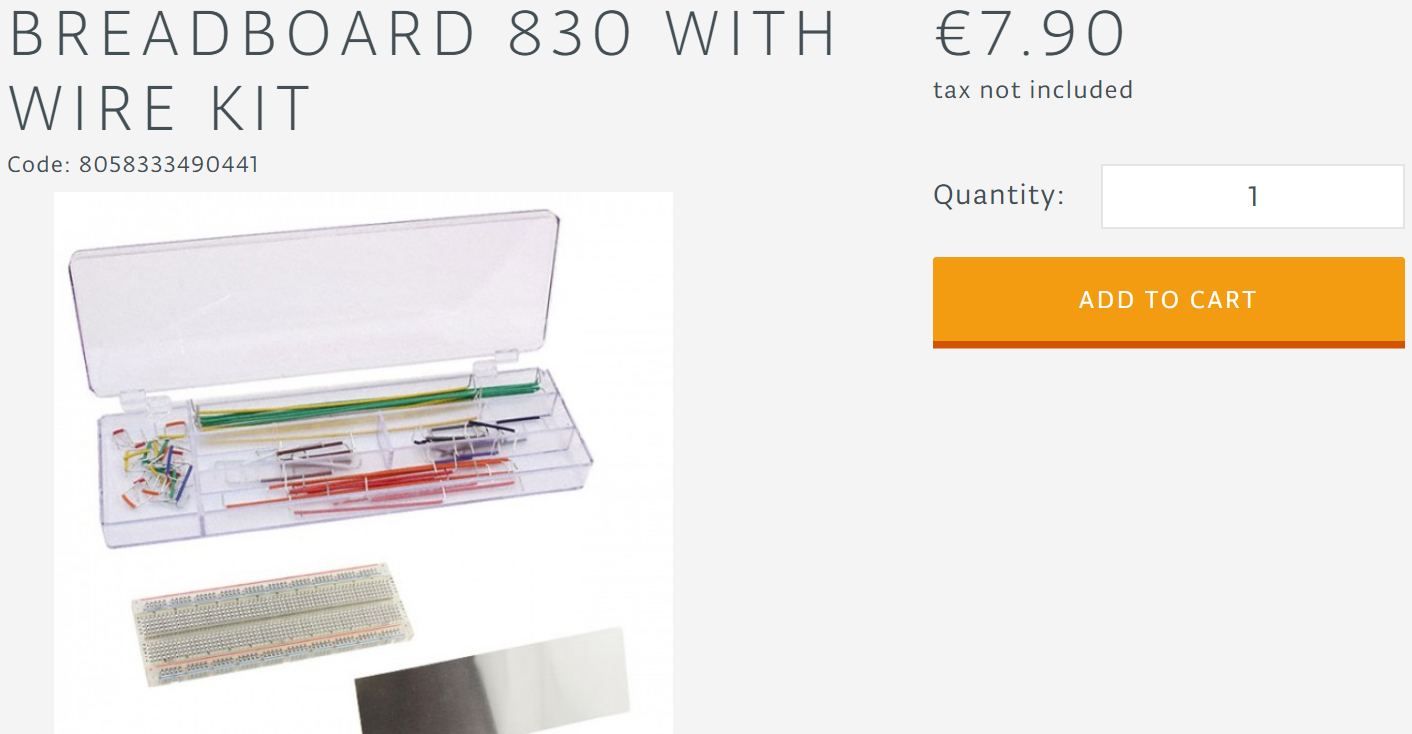 Bron: https://store.arduino.cc/breadboard-830Moter Arduino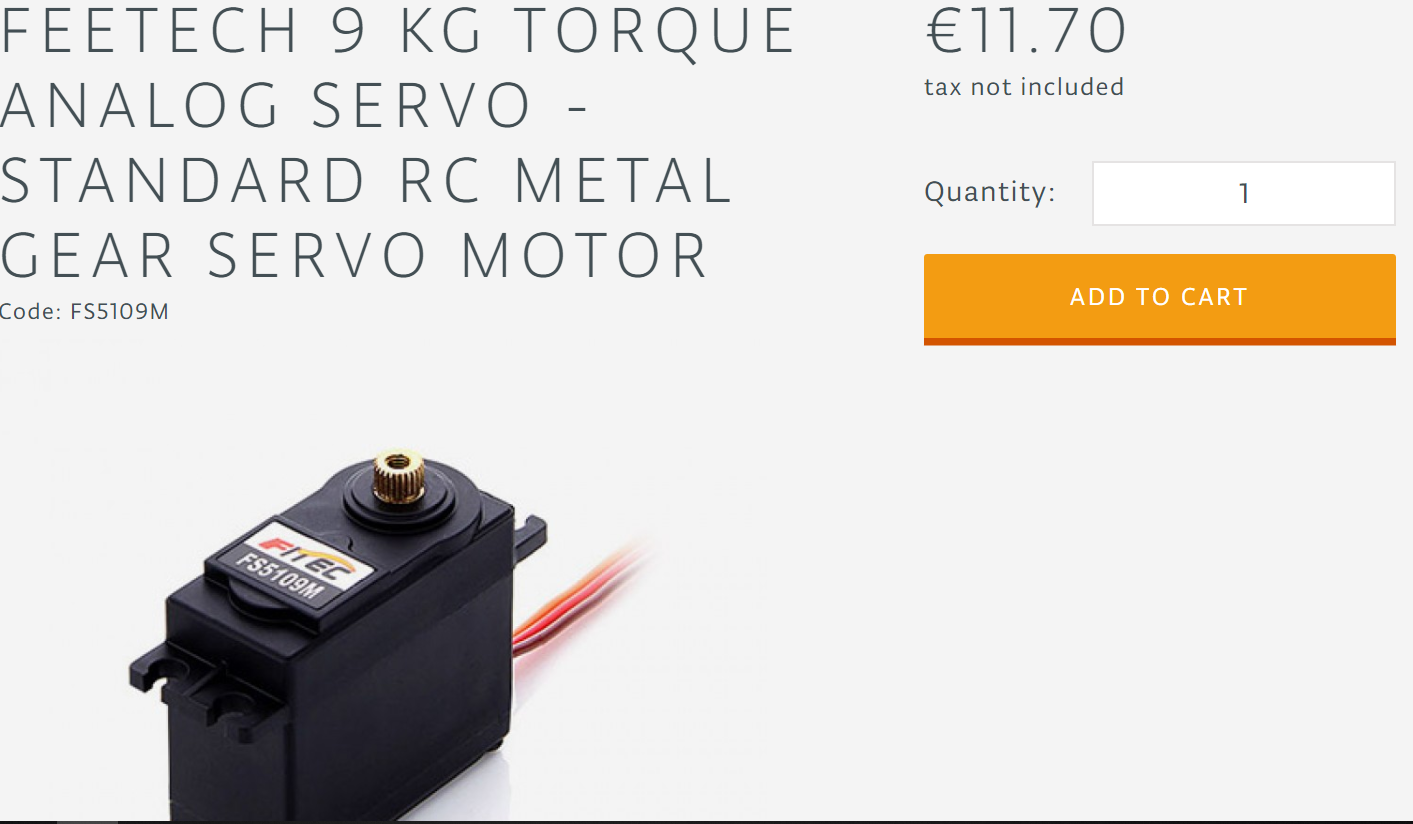 Bron: https://store.arduino.cc/feetec-9kg-torque-analog-feedback-servo-standard-rc-metal-gear-servo-motorVerzendingkosten: + € 3.08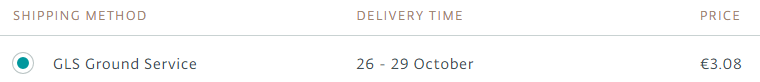 Bewijs dat Aliexpress al zijn prijzen exclusief btw zijn: https://www.higherlevel.nl/forum/internationaal-ondernemen/internationaal-ondernemen/21-btw-over-producten-van-alibaba-en-aliexpress-567514 In dit forum werd er gediscussieerd over welke btw er terug gevorderd mag worden, hieruit  bleek dat er geen btw was en dus ook niet terug gevorderd kan worden.Real time clock voor Arduino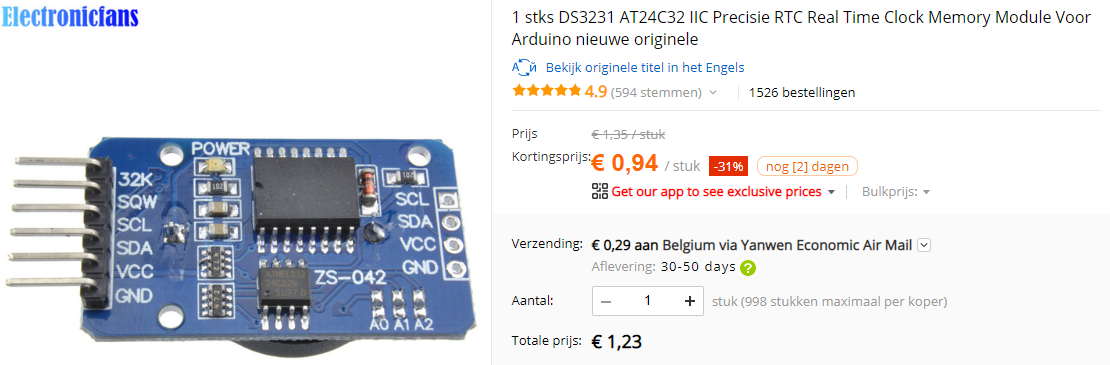 Bron: https://nl.aliexpress.com/item/DS3231-AT24C32-IIC-High-Precision-RTC-Module-Clock-Timer-Memory-Module/2037934408.html?spm=a2g0z.search0104.3.9.62ca675bqJjNhp&ws_ab_test=searchweb0_0,searchweb201602_2_10065_10068_10890_10546_5853215_10548_5851615_5730313_10696_5853015_10924_10925_10926_5729213_10618_10920_10304_10921_10307_5852915_10922_10820_537_536_10059_100031_10103_5852415_319_5852215_317_5852515_453_10084_454_10083_5850015_10843_5733313_10884_5733213_5850915_5733113_10887_10928_321_5733413_322_5733612_5852715_5852615_5733513-10890_5733313,searchweb201603_1,ppcSwitch_0&algo_expid=d1b1f112-034b-4916-8ed2-bc909c5c65d1-1&algo_pvid=d1b1f112-034b-4916-8ed2-bc909c5c65d1Water tap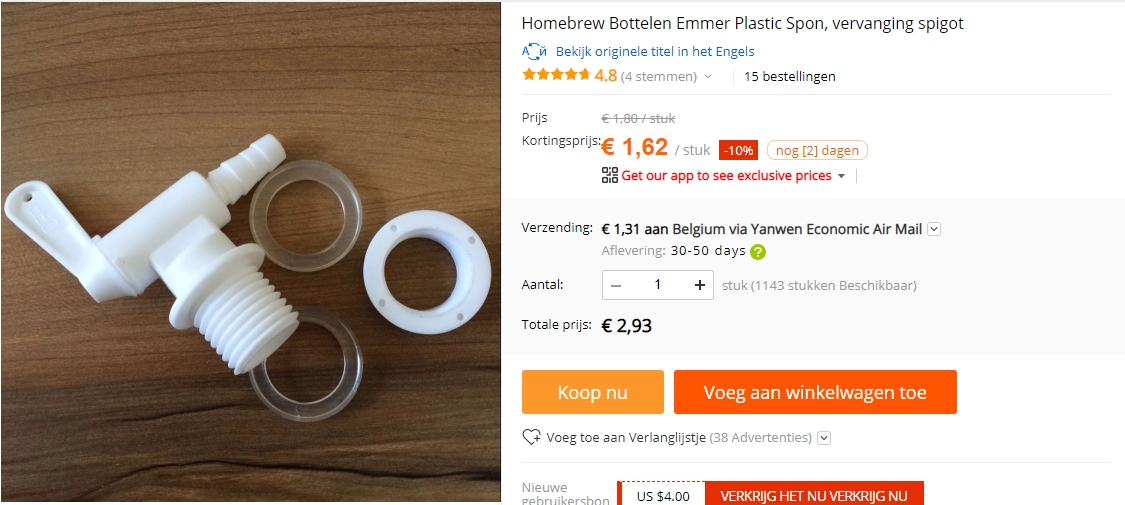 Bron: https://nl.aliexpress.com/item/Homebrew-Bottling-Bucket-Plastic-Spigot-replacement-spigot/32804019361.html?spm=a2g0z.search0104.3.15.4409f755kDBuDg&ws_ab_test=searchweb0_0,searchweb201602_2_5852415_10065_10068_319_5853215_317_10696_5852515_5853015_10924_453_10084_10925_454_10083_10926_10618_10920_10921_10304_10922_10307_5852915_10820_10821_537_10302_536_10843_5733313_10059_10884_5733213_5733113_10887_100031_321_5733413_322_10103_5733612_5852715_5852615_5733513,searchweb201603_1,ppcSwitch_0&algo_expid=a0c23d02-6f1d-44c6-9f85-1cd0cec4d290-2&algo_pvid=a0c23d02-6f1d-44c6-9f85-1cd0cec4d290Roestvrijstalen voer- en waterbakjes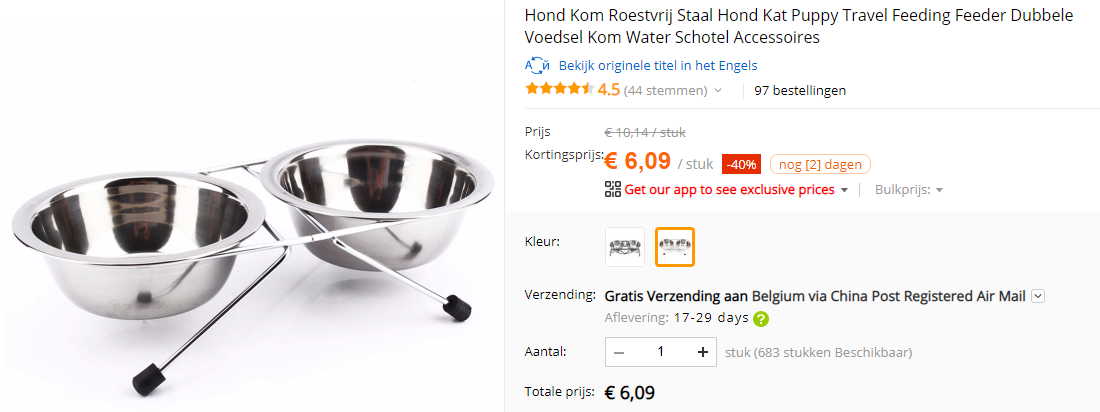 Bron: https://nl.aliexpress.com/item/Hond-Kom-Roestvrij-Staal-Hond-Kat-Puppy-Travel-Feeding-Feeder-Dubbele-Voedsel-Kom-Water-Schotel-Accessoires/32855792725.html?spm=a2g0z.search0104.3.3.693d6f807BZ5N1&ws_ab_test=searchweb0_0%2Csearchweb201602_2_5852415_10065_10068_319_5853215_317_10696_5852515_5853015_10924_453_10084_10925_454_10083_10926_10618_10920_10921_10304_10922_10307_5852915_10820_10821_537_10302_536_10843_5733313_5733211_10059_10884_5733113_10887_100031_321_5733413_322_10103_5733612_5852715_5852615_5733513%2Csearchweb201603_1%2CppcSwitch_0&algo_pvid=ee3e8ed1-f24c-443d-a4b1-e63bb79b420b&algo_expid=ee3e8ed1-f24c-443d-a4b1-e63bb79b420b-0 Bewijs dat Gamma al zijn prijzen inclusief BTW zijn: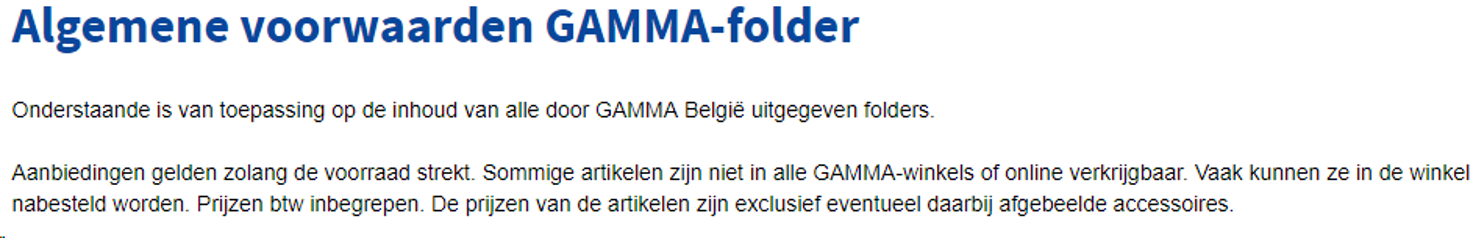 Multiplex hardhout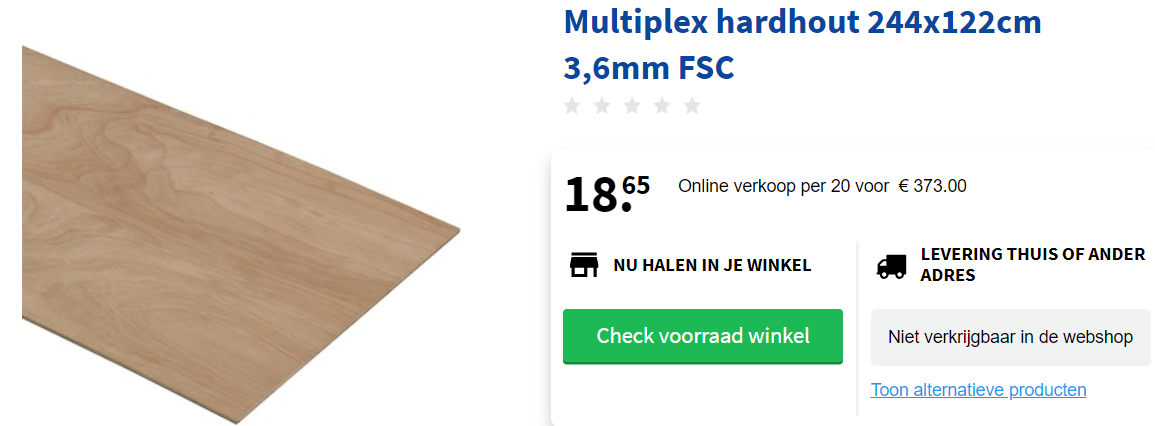 Bron: https://www.gamma.be/nl/assortiment/multiplex-hardhout-244x122cm-3-6mm-fsc/p/B557310Pvc-buis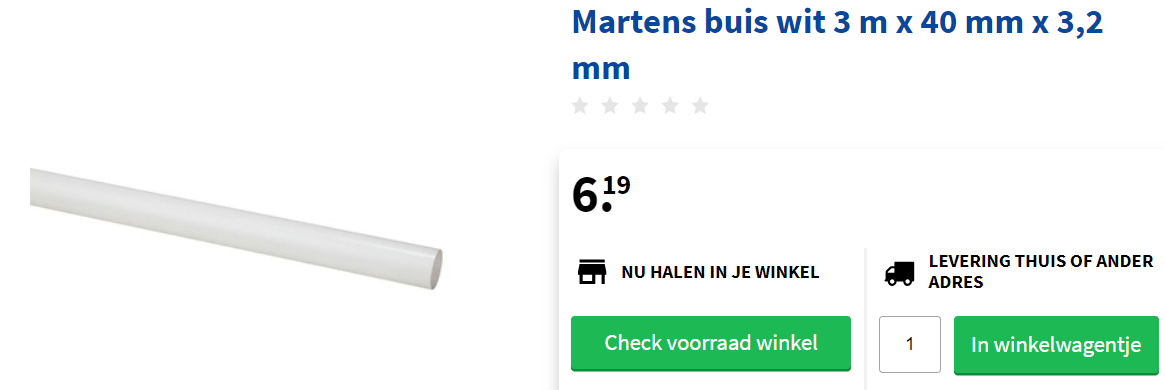 Bron: https://www.gamma.be/nl/assortiment/martens-buis-wit-3-m-x-40-mm-x-3-2-mm/p/B148434Pvc-bochtstuk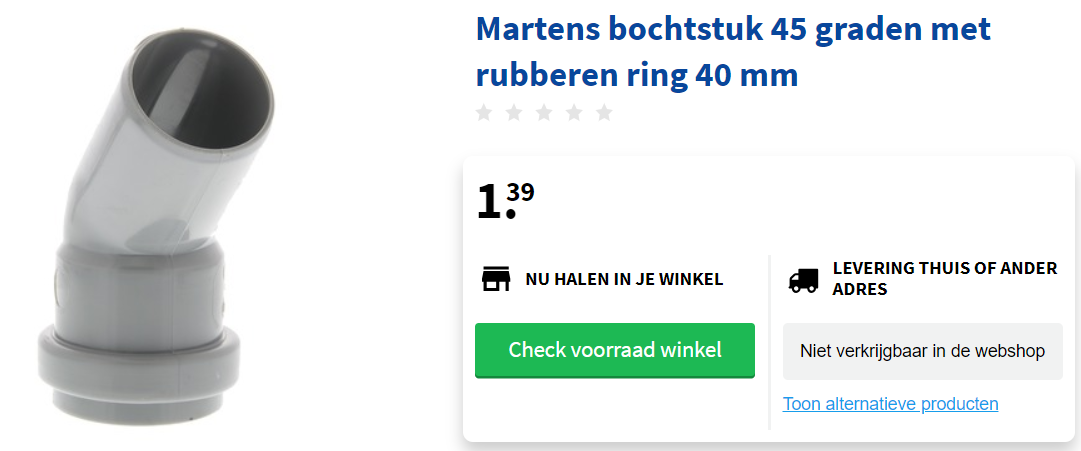 Bron: https://www.gamma.be/nl/assortiment/martens-bochtstuk-45-graden-met-rubberen-ring-40-mm/p/B173076Houtzaag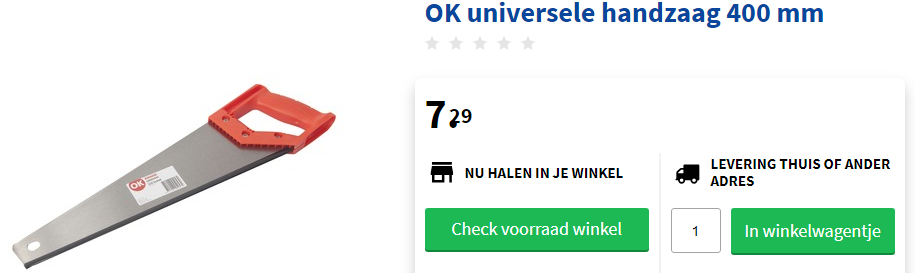 Bron: https://www.gamma.be/nl/assortiment/ok-universele-handzaag-400-mm/p/B603483 Pattex: 100% lijm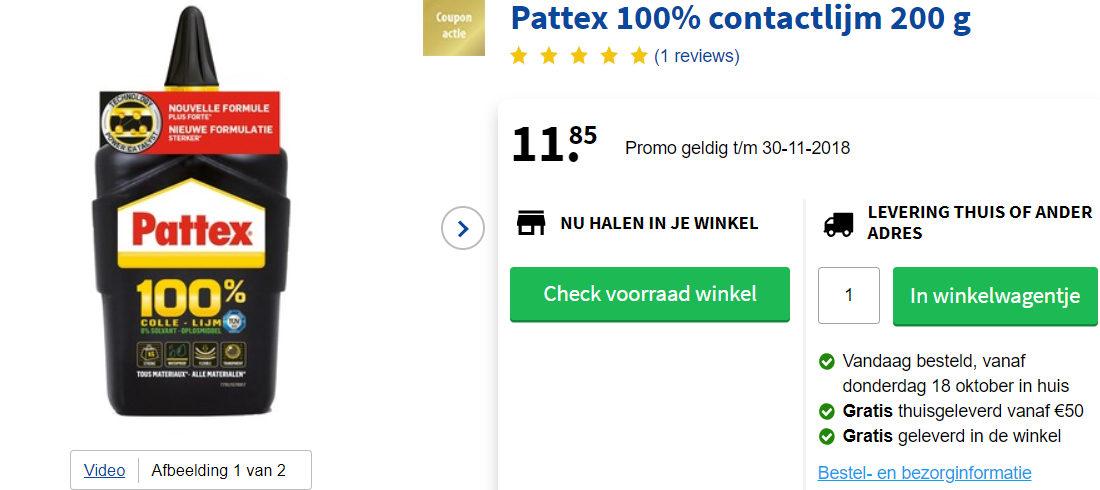 Bron: https://www.gamma.be/nl/assortiment/pattex-100-contactlijm-200-g/p/B558245 Loon IT’er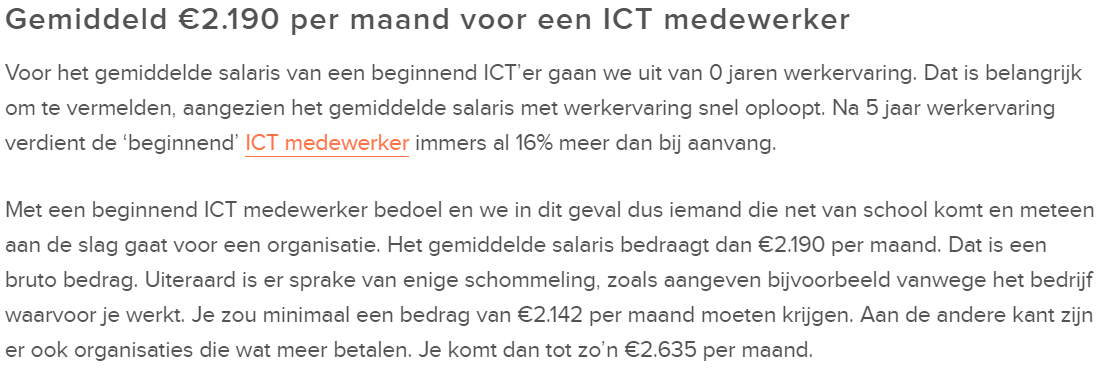 Bron: https://www.ictergezocht.nl/blog/24_salariswijzer-leidinggevende-icter-krijgt-54-meer-dan-starter/Pvc plaat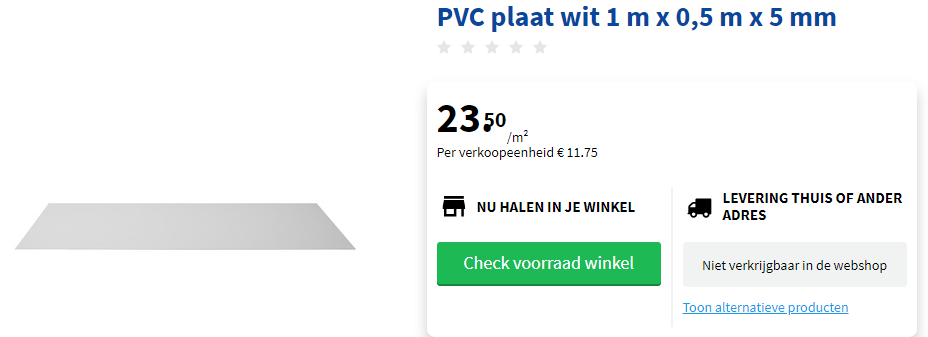 Bron: https://www.gamma.be/nl/assortiment/pvc-plaat-wit-1-m-x-0-5-m-x-5-mm/p/B319682Computer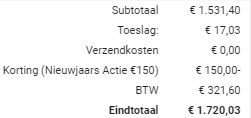 BerekeningenMultiplex hardhout: 18.65-(18.65*21/121)Pvc-buis: 6.19-(6.19*21/121)Pvc bochtstuk: 1.39-(1.39*21/121)Pvc plaat: 23.50-(23.50*21/121)Zaag: 7.29-(7.29*21/121)Lijm: 11.85-(11.85*21/121)Loon: gebaseerd op bijlage 12: verdient een IT’er € 13.31 per uur. 2190 gemiddeld per maand voor 165 urenComputer: 1398,43 afschrijven op 5 jaar = 279,6920 dagen nodig: 279,69*20/365 = 15,33Inleiding product 2Als 2de product gaan we terug een automatische dierenvoerbak maken, maar in plaats van hout te gebruiken gaan we plastiek gebruiken.Tweede product*Alle prijzen zijn exclusief btwKostprijsberekening product 2Directe kosten product 1: € 15,41Directe kosten product 2: € 19,42Totaal directe kosten: € 34,83Indirecte kosten: € 498,92Opslagpercentage: (498,92/ 34,83) X 100= 1432,44%Motivatie: Omdat het meeste van de kosten in alle indirecte kosten zitten, gaan we de kostprijs daarop berekenen.Kosten:Bijlage:Prijs: Vaste/Variabele kostenARDUINO YÚN REV 21€   49,00Variabele kostenBreadboard 830 with wire kit2€     7,90Variabele kostenMoter3€   11,70Variabele kostenReal time clock voor Arduino4€     1,23Variabele kostenWater tap5€     2,93Variabele kostenRoestvrijstalen voer- en waterbakjes6€     6,09Variabele kostenMultiplex hardhout 7€    15,41Variabele kostenPVC-buis8€     5,12Variabele kostenPVC bochtstuk9€     1,15Variabele kostenZaag10€     6,02Vaste kosten Pattex 100% lijm11€     9,79Vaste kostenLoon  10 uur12€ 133,20Vaste kostenAfschrijving PC14€   15,33Vaste kostenTotaal*€ 439,08Kosten:Bijlage:Directe kostenProduct 1 Directe kostenProduct 2Indirecte kostenARDUINO YÚN REV 21€  98,00Breadboard 830 with wire kit2€  15,80Moter3€  23,40Real time clock voor Arduino4€    2,46Water tap5€    5,86Roestvrijstalen voer- en waterbakjes6€  12,18Multiplex hardhout 7€ 15,41PVC-buis8€  10,24PVC bochtstuk9€    2,30PVC plaat13€ 19,42Zaag10€  12,04Pattex 100% lijm11€  19,58Loon12€ 266,40Afschrijving PC14€   30,66Totaal*€ 15,41€ 19,42€ 498,92Product 1Product 1Product 2Product 2Directe kosten€ 15,41Directe kosten€ 19,421432,44%van 15,41€ 220,741432,44% van 19,42€ 278,18Totale kostprijs€ 236,15Totale kostprijs€ 297,60Kostprijs per stuk€ 236,15Kostprijs per stuk€ 297,60